伊斯兰文明评述（1/2）拿破仑·波拿巴基督教徒谢尔菲斯：《波拿巴与伊斯兰》，佩多内埃德，巴黎，法国，1914年版，第105和125页。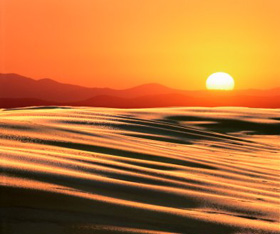 ——原文引用：“《拿破仑一世》，第五卷，编号4287， 1799年7月17日……”“摩西向他的民族揭示了上帝的存在,耶稣基督向罗马世界，穆罕默德向旧大陆……“在耶稣之后的六个世纪里，阿拉伯半岛的偶像崇拜非常盛行，穆罕默德昭示人们去崇拜独一的神——亚伯拉罕、以实玛利、摩西和耶稣所崇拜的神。雅利安人（Ariyans）和其他一些教派的神父、圣子和圣灵的性质问题已搅动了东方的平静。穆罕默德宣称，除独一的安拉外，再没有任何的神，他无父、无子，三位一体的思想纯属偶像崇拜……“若我能根据唯一真理且唯一能够导人于幸福的《古兰经》的原则，团结所有国家的所有的智者和所有受过教育的人，建立一个统一的制度，我希望这段时间不会遥远。”乔治·萧伯纳爵士《真正的伊斯兰》，第一卷，第8页，1936年版。“如果任何宗教都有在英国统治百年以上的机会，那么，不只是英国，整个欧洲都可能成为伊斯兰教世界 *-。”“我对穆罕默德的宗教评价很高，因为它有惊人的活力。只有这个宗教，深深吸引了我，在我不同的人生阶段，使我拥有了接受新思潮的空间。这一宗教吸引着不同世道的人们。我研究了他——这个充满传奇色彩的人——我不是一个反对基督的人，但我个人认为，他应该称为人类的拯救者。我相信，如果把现代社会专政的权力赋予他，他会成功解决现代社会的所有问题，给人类社会带来和平与幸福。我预言，就像今日欧洲接受他的信仰一样，未来的欧洲也会接受穆罕默德的信仰。”伯特兰·罗素《西方哲学史》，伦敦，1948年版，第419页。“当我们将公元699年到1000年这一时期定义为黑暗时期时，表明我们过分强调了西欧……“伊斯兰文明也从印度到西班牙获得空前发展……“那种囿于西欧文明的见解，是狭隘的。”H. G. 威尔斯“伊斯兰教义以平等和温和的行为方式替代了传统陋习，并激励人们相互尊重和宽容。这些教义都是人类的最高教义秩序，都切实可行。这些教义引领人们从冷酷、压迫和不公平的社会中走向与其相反的新社会……伊斯兰充满了温和、礼貌和友爱。”威廉·德雷珀博士《欧洲智力发展史》“在哈里发时期，学识渊博的基督教徒与犹太教徒不仅受到应有的尊敬，而且被委以重任，提拔在政府中担任高级职务……他（哈里发哈伦·拉希德）从来没有考虑他录用的人才是哪个地区的，或信奉哪一种宗教的，而他只考虑此人在学术领域的贡献如何。”托马斯·卡莱尔《论英雄、英雄崇拜和历史上的英雄业绩》，第二讲， 1840年5月8日，星期五讲演：“再则，我打算尽量公正地介绍他的一切优点，而不必担心我们中间的任何人会成为穆罕默德的信徒（即穆斯林）……“波科克[1]曾经问格劳秀斯[2]：传说一只受过训养的鸽子从穆罕默德的耳朵里啄豌豆，并认为它是向他口授指命的天使，这有没有根据？格劳秀斯回答说没有根据！……“他虽贫穷、劳累和衣食不足，却无视人们梦寐以求的东西。应该说，他不是坏人；在他看来有比任何欲望更为高贵的追求。——否则，随他征战奋斗23年，与他风雨同舟、亲密无间的那些粗狂的阿拉伯人，就不会如此尊敬他！他们大多是粗狂无羁的人们，时常争吵不休，但又能赤诚相见。如果没有超人的品德和气魄，则无人能够指挥他们，使他们心服口服。试想，如果他没有令人折服的美德，他们会称他为先知吗？唔！他与他们促膝相处，坦诚相见，毫无隐私。大家亲眼看见他缝补大氅，修理鞋子，他同他们一起战斗、商议和决定大事。他们肯定了解他是怎样一个人，他们也能按自己的喜爱去称呼他。没有哪一个有教皇权利的皇帝，能够像这位自己缝补大氅的人受到这样尊重。透过23年的严峻的实际磨练，我们可以发现他有真正的英雄所必备的气概。“这些阿拉伯人，这位穆罕默德及其一个世纪的活动，——好似火花落到了不被人们注意的茫茫沙漠世界。看哪！那荒沙却成了引爆的炸药，火光照亮了从德里到格林纳达的高空！我说过，伟大人物总是像天上的闪电，普通人只是备用的燃料，有了伟人这个火花，他们才能燃烧发光。”Footnotes:[1] 爱德华·波科克（1604-1691），研究阿拉伯和希伯来的学者。——译者[2] 格劳秀斯（1583-1645），即雨果·德·格鲁特，荷兰法学家，政治家，诗人，历史学家，神学家。——译者（1/2）菲利浦·希提《阿拉伯简史》“在中世纪时代，任何民族对于人类的贡献，都比不上阿拉比亚人和说阿拉伯话的各族人民。阿拉伯语现在是八千万人民日常应用的语言。……中世纪时期，在好几百年期间，阿拉伯语曾是整个文明世界学术文化界和进步思想界所使用的语言。在九至十二世纪之间，用阿拉伯语写成的著作，包括哲学、医学、历史、宗教、天文、地理等方面的各种著作，比较其他任何语言写成的还要多些。”卡拉代沃《伊斯兰教的哲学家》，巴黎，1921年。“同时，又怎能忘记印度莫卧儿帝国（公元1526～1857年）给予世界的登峰造极的泰姬陵（1648年完工）建筑艺术之美，艾布·法德勒在《阿克巴大帝传》中这样写道：‘这不平凡的工作充满了对生活的追思和学习，其生活的各个方面都进行了审查和分类，其进程使人眼花缭乱，是东方文明引以为荣的凭证。在此书的表述中不仅可以看出当时登峰造极的皇家园林艺术，而且透视出他们对宗教哲学高深领域的探测，以及这些诗人和哲学家们是如何处理当时的世界观问题的。他们观察、分类、计算和实践。想出各种办法验证事实。他们用雄辩的口才表达，并且用统计数字来说服。’……宽容、公正和人道是阿克巴长期统治的原则。”马塞尔·克勒盖特《土耳其：过去与现在》，巴黎，1938年。“苏莱曼统治期间，从奥斯曼帝国灿烂的文化水平的许多明证可以看出：科学和法律的发展；阿拉伯语、波斯语和土耳其语的文学作品遍地开花；伊斯坦布尔、布尔萨和埃迪尔内的丰碑林立；各式行业的热潮；宫廷和贵族生活的奢华，以及宗教的宽容。所有的各种影响——尤其是土耳其、拜占庭和意大利人，共同造就了奥斯曼帝国的辉煌时代。”迈克尔·埃尔德迈克尔：《迈克尔叙利亚纪事》，詹姆士安提阿主教，巴顿塞波特，编辑，第二卷，巴黎，1901年。“这就是为什么复仇的、全能的、把国权欲从谁手中夺走就从谁手中夺走、欲赏赐给谁就赏赐给谁的上帝，提升谦卑的人民的地位，使他们摆脱罗马人的残酷统治的原因，罗马人行径恶劣，曾残酷掠夺我们的教堂和修道院，责难我们而没有怜悯我们；这也是为什么上帝将以实玛利的子孙从南部地区带给我们，并通过他们将我们从罗马人的手中解放出来的原因。如果我们确已遭受了一些损失，那也是因为天主教教会遗弃了我们，当他们把较进步一点的城池交给阿拉伯人的时候，却把我们交给了卡尔色敦族（西部天主教徒和拜占庭式正统和基督教教会成员——译者注），把我们留在他们的领地。阿拉伯人规定每个教派的教会都归每个教派自己拥有（而当时位于伊梅沙和哈兰的许多大教堂却在排斥我们）。然而，相对于罗马人对我们的残酷、邪恶、暴虐统治的，这对我们来说已经是不小的宽宥了，我们最起码找回了自我。（詹姆斯安提阿主教迈克尔·埃尔德在本书中这样写道，12世纪末，穆斯林在该地区共统治了5个世纪。点击这里了解更多有关628年西奈山圣·凯瑟琳修道院的僧侣的资料。）约翰·巴戈特·格拉布爵士“哈里发马蒙统治时期（813～833年），可以被视为科学和学术的‘黄金时代’。他一直致力于鼓励和支持著书立说。他的光辉思想表现在对每一个智力活动形式的兴趣上。不仅诗歌，而且在哲学、神学、天文学、医学，以及在法律等所有领域都在他的时代所涉及。”“马蒙统治时期的的医学院校在巴格达极为活跃。哈里发哈伦·拉希德时期，第一个免费的公立医院在巴格达向公众开放。由于体系的发达，医生受任给学生讲课，并给那些合格行医的医学生颁发毕业文凭。872年，第一家医院在埃及开放，此后公立医院从西班牙、马格里布到波斯的帝国的所有地方兴起。”旭烈兀血洗巴格达（1258年）“这个城市被洗劫、破坏和烧毁一空。据说有八十万人被杀害。哈里发穆斯泰尔绥姆被蒙古人缝在了一个口袋里纵马踏死。“五百年的漫漫长河，首都巴格达成为了一座拥有许多宫殿、清真寺、图书馆和学院的城市，而且它的大学和医院都是当时世界上最先进的。现如今却是‘遍地头颅生鬼火，空村瓦砾绝人烟’。”